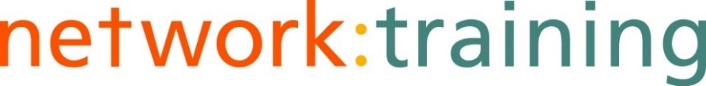 CPD workshop application formI wish to reserve a place on the following course:“I don’t work with addiction!”  Taking the fear out of addiction and dependency issues in a general counselling setting [CPD16A] – Saturday 16th January 2016  Payment£70.00 per person - or £40.00 per person for students, volunteer counsellors and volunteer supervisors – to include refreshments (tea, coffee and biscuits)£5 ‘early bird’ discount - if booked before Friday 16th October 2015I am paying  £ ……. by:      Electronic transfer              Cheque    For electronic payments, please pay Network Counselling and Training LtdAccount number: 61440713   Sort code: 40-14-24   (Please quote your name and CPD16A for reference)Please make cheques payable to Network Counselling and Training LtdIF YOU HAVE ANY ACCESS OR SPECIAL REQUIREMENTS, PLEASE ADVISE US IN GOOD TIME SO WE CAN TRY TO ACCOMMODATE YOUR NEEDS.Cancellation policy: Please note that we require a minimum of seven days’ notice of cancellation before the day of the workshop, otherwise the full fee will be payable.  No part of the fee can be refunded for non-attendance on the day.Please return your application form to:The Training Coordinator (CPD16A), Network Counselling & Training Ltd12 The Courtyard, Woodlands, Woodlands Lane, Almondsbury, Bristol BS32 4NQor by email to: sue.woodhead-marsh@network.org.ukNameAddressPost codeTelephone / MobileEmail address